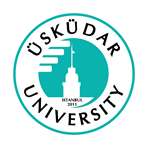 THESIS TITLEACKNOWLEDGEMENTSAcknowledgements come here...ABSTRACTTHESIS TITLEOne page abstract will come here. The abstract concisely reports the aims and outcomes of your research so that readers know exactly what the paper is about. You should mainly mention about; your research problem and objectives, your methods, your key results or arguments, your conclusionTABLE OF CONTENTSLIST OF FIGURESLIST OF TABLESLIST OF SYMBOLSF(x)	: Cumulative distribution function (cdf)μ	: Population mean∑	: Summation - sum of all values in range of seriesx, y, xy	: Standard deviation of a sampleYou can add more symbols that you have used…  LIST OF ACRONYMS/ABBREVIATIONSEOQ	: Economic Order QuantityD	: DemandMRP	: Materials Resource PlanningC	: CostYou can add more acronyms/abbreviations according to subject you research about… INTRODUCTION         Start with an introduction... This section contains information such as the importance of the research topic, the aim, hypothesis and scope of the study, which can guide the reader. LITERATURE REVIEW                    Here, the pre-existing literature information on the thesis is reviewed in the context of the study. Problems related to the subject are determined, existing solution proposals are evaluated in line with the purpose, scope and hypotheses stated in the introduction. Which of the possible hypotheses will be tested within the scope of this thesis is explained. By compiling the literature information, cause-effect relationships are established between the aims and the method to be used.... METHODOLOGY		      How the hypotheses created in the Introduction and Literature Review sections are tested is explained in detail in this section. The laboratory and observation techniques used, surveys and other measurement methods are described. Data acquisition types and experimental groups are defined. It is stated how the statistical evaluation of the data is made.TEXTS AND APPLICATION                                 In this section, the data obtained by the methods described in the previous section are presented in a certain logical-analytical integrity and flow. Data should be analyzed with appropriate statistical methods. The author can use tables, graphs, etc. to make the data clearer. Figures, photographs and similar images are used if necessary. In the discussion, it should be focused on to what extent the hypotheses mentioned in the Introduction and Literature Review are supported by the findings obtained through the thesis study.There examples of figures, tables and footnotes below.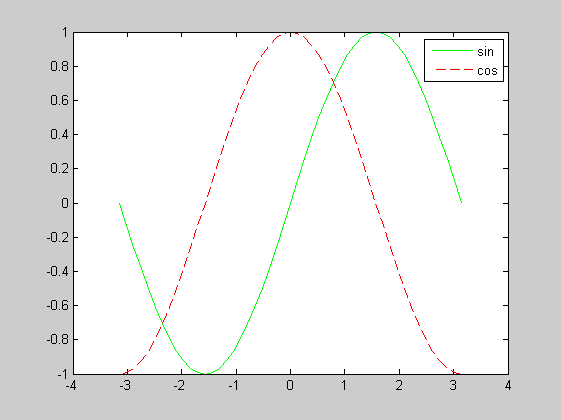 Figure 4.1. Sin and Cosine.40003000200010000YearFigure 4.2. Randomly generated numbers over yearsTable 4.1. Sample table.Table 4.2. Sample table that spans multiple pages.Table 4.2. Sample table that spans multiple pages. (cont.)You can use the code of Table 4.2 to create multiple page spanning longtables.Footnotes should be avoided as possible. If there is an absolute necessity, foot- notes should be used as this.1 Please be informed that URLs are not allowed within thesis text, even in footnotes. Provide them as citations instead.1Example of a footnoteCONCLUSION AND RECOMMENDATIONS¯                   In this section, the results obtained from the thesis should be written as general but clearly and concisely as possible. If there are suggestions that the person conducting the thesis study wants to convey to people or other institutions who will work on the same subject or related subjects, these can also be written under this heading.REFERENCESDoebelin, E. O., Control System Principles and Design, John Wiley & Sons, Inc., New York, NY, USA, 1985.Schneider, J., The Extrasolar Planets Encyclopaedia, 2010,http://exoplanet.eu/catalog.php, accessed in September 2019.Aran, O., I. Ari, A. Guvensan, H. Haberdar, Z. Kurt, I. Turkmen, A. Uyar andL. Akarun, “A Database of Non-Manual Signs in Turkish Sign Language”, Signal Processing and Communications Applications, 2007. SIU 2007. IEEE 15th, pp. 1–4, 2007.Liu, W., Development of Finite Element Procedures for Fluid-Structure Interaction, Ph.D. Thesis, California Institute of Technology, 1981.Hoogendoorn, M., J. Treur and P. Yolum, “A Labeled Graph Approach to Analyze Organizational Performance”, Proceedings of the 2006 IEEE/WIC/ACM Interna- tional Conference on Intelligent Agent Technology, 2006.University, V., Getting Started in APA Referencing, 2015,http://libraryguides.vu.edu.au/apa-referencing/getting-started-in-apa-referencing, accessed in September 2019.APPENDIX A:	The appendices start here. After references section.Figure 4.1.   Sin and Cosine. . . . . . . . . . . . . . . . . . . . . . . . . . . . .2Figure 4.2.   Randomly generated numbers over years. . . . . . . . . . . . . . . . . . 4Table 4.1.Sample table . . . . . . . . . . . . . . . . . . . . . . . . . . . . . .4Table 4.2.Sample table that spans multiple pages. . . . . . . . . . . . . . . .5Header 1Header 2Row 1Bla bla blaBla bla blaRow 2Bla bla blaBla bla blaHeader 1Header 2Bla bla blaBla bla bla Bla bla bla Bla bla bla Bla bla bla Bla bla bla Bla bla bla Bla bla bla Bla bla bla Bla bla bla Bla bla blaBla bla blaBla bla blaBla bla bla Bla bla bla Bla bla bla Bla bla bla Bla bla blaBla bla blaBla bla blaBla bla blaBla bla blaBla bla blaBla bla bla Bla bla bla Bla bla bla Bla bla bla Bla bla bla Bla bla bla Bla bla blaBla bla blaHeader 1Header 2Bla bla blaBla bla bla Bla bla blaBla bla blaBla bla blaBla bla bla Bla bla bla Bla bla blaBla bla blaBla bla blaBla bla bla Bla bla bla Bla bla bla Bla bla blaBla bla bla